Заявление на прием по обучениюДОГОВОР №	об образовании по образовательным программам
дошкольного образованияг. Дудинка	«	»	20	г.Таймырское муниципальное бюджетное дошкольное образовательное учреждение «Дудинский детский сад общеразвивающего вида с приоритетным осуществлением деятельности по художественноэстетическому направлению развития детей «Забава», (далее - ДОУ) на основании лицензии Серия Л № 0001486 регистрационный №5787-Л. выданной Службой по контролю в области образования Красноярского края, именуемый в дальнейшем «Исполнитель», в лице заведующей Бондарчук Аллы Михайловны, действующего на основании Устава, с одной стороны, и родитель (законный представитель)(фамилия, имя, отчество (при наличии)
именуемый в дальнейшем «Заказчик», действующего в интересах несовершеннолетнего(фамилия, имя. отчество (при наличии), дата рождения)проживающего по адресу:(адрес места жительства ребенка с указанием индекса)Направление от	№ 		Управления образования АдминистрацииТаймырского Долгано-Ненецкого муниципального района.Именуемый в дальнейшем "Воспитанник", совместно именуемые Стороны, заключили настоящий Договор о нижеследующем:Предмет договораПредметом договора являются оказание ДОУ Воспитаннику образовательных услуг в рамках реализации основной образовательной программы дошкольного образования (далее - образовательная программа) в соответствии с федеральным государственным образовательным стандартом дошкольного образования (далее - ФГОС дошкольного образования), содержание Воспитанника в ДОУ. присмотр и уход за Воспитанником.Форма обучения: очная.Получение образования на государственном языке Российской Федерации - русский.Образовательная деятельность осуществляется на государственном языке Российской Федерации - русский.Срок освоения образовательной программы (продолжительность обучения) на момент подписаниянастоящего Договора составляет 	календарных года. Посещение 1 младшей группы - 2 года.Режим пребывания Воспитанника в ДОУ - 12 часов, с 07 ч.ЗО м до 19 ч.ЗО м. Прием детей заканчивается в 08.ч.ЗО м. Выходные дни - суббота, воскресенье, а также праздничные дни, установленные ТК РФ, Постановлениями правительства.За ребенком сохраняется место в ДОУ на период его болезни, отпуска родителей (законных представителей), санаторно-курортного лечения ребенка и в иных случаях по заявлению родителей (законных представителей).Воспитанник зачисляется в группу	общеразвивающей направленностипо личному заявлению родителя (законного представителя) ребенка, при предъявлении документов перечисленных в Правилах приема на обучение по образовательным программам дошкольного образования в ТМБ ДОУ «Детский сад общеразвивающего вида «Забава».Факт ознакомления родителей (законных представителей) ребенка, в том числе через информационные системы общего пользования, с лицензией на осуществление образовательной деятельности, уставом образовательной организации фиксируется в заявлении о приеме и заверяется личной подписью родителей (законных представителей) ребенка.Подписью родителей (законных представителей) ребенка фиксируется согласие на обучение по образовательным программам дошкольного образования ребенка на русском языке.Подписью родителей (законных представителей) ребенка фиксируетсятакже согласие на обработку их персональных данных и персональных данных ребенка в порядке, установленном законодательством Российской Федерации.И. Взаимодействие СторонИсполнитель вправе;Самостоятельно осуществлять образовательную деятельность в соответствии с ФГОС по основной программе дошкольного образования в группах общеразвивающей направленности по дополнительным общеразвивающим программам.Свободно выбирать, разрабатывать и применять методики воспитания и обучения детей, работая в тесном контакте с родителями.Предоставлять Воспитаннику платные дополнительные образовательные услуги (за рамками основной общеобразовательной программы, при наличии условий) с заключением договора или соглашения на оказание данного вида услуги в соответствии с договором об оказании платных дополнительных образовательных услуг - нет.-бесплатные дополнительные образовательные услуги (за рамками основной общеобразовательной программы, при наличии условий) кружки различной направленности, спортивные секции.Зачислять Воспитанника в группу в порядке очередности (на основании направления) с учетом рекомендаций психолого-медико-педагогической комиссии.Руководитель образовательной организации издает распорядительный акт(приказ) о зачислении ребенка в образовательную организацию в течение трех рабочих дней после заключения договора.Распорядительный акт. в трехдневный срок после издания размещается на информационном стенде образовательной организации. На официальном сайте образовательной организации в сети Интернет размещаются реквизиты распорядительного акта, наименование возрастной группы, число детей зачисленных в указанную возрастную группу.После издания распорядительного акта о зачислении ребенка в образовательную организацию руководитель сообщает в Управление образования Администрации муниципального района лицу ответственному за ведение АИС (автоматизированная информационная система) «Прием заявлений в учреждения дошкольного образования» о зачислении ребенка. Лицо ответственное за ведение АИС зачисляет ребенка в системе Интернет, и ребенок снимается с учета детей, нуждающихся в предоставлении места в образовательной организации.2.1.8.Осуществлять коррекцию речевых нарушений с 5-ти летнего возраста по рекомендации психолого-медико-педагогической комиссии на основании заявления в письменной форме родителей (законных представителей).Объединять группы при уменьшении количества воспитанников в летний период.Осуществлять оздоровительные мероприятия: закаливающие процедуры в группе, прогулки на свежем воздухе, занятия в физкультурном зале.Медицинское обслуживание воспитанников обеспечивается медицинским персоналом краевого государственного бюджетного учреждения здравоохранения «Таймырская межрайонная больница» в городском поселении Дудинка (далее - КГБУЗ «ТМБ»), на основании договора, заключенного между Исполнителем и КГБУЗ «ТМБ». Медицинский персонал КГБУЗ «ТМБ» наряду с Исполнителем несет ответственность за здоровье и физическое развитие детей, проведение лечебно-профилактических мероприятий, соблюдение санитарно-гигиенических норм, режим и качество питания воспитанников. Медицинские услуги, в пределах функциональных обязанностей медицинского персонала, оказываются для воспитанников бесплатно.В целях создания безопасных условий устанавливать системы видеонаблюдения с регистрацией видеоинформации специальными регистрирующими устройствами позволяющими обеспечить хранение информации ст. 19. Закона № 152 - ФЗ;Информировать Управление образования Администрации ТДНМР, правоохранительные органы, службы социальной защиты о случаях физического, психического насилия, оскорбления, отсутствия заботы, грубого, небрежного обращения с ребенком со стороны Родителя (законного представителя).В случае несоблюдения Родителем режима работы ДОУ сообщать о данном факте в Отдел МВД России по ТДНР для принятия последним мер по дальнейшему жизнеустройству ребенка.Заказчик вправе:Участвовать в образовательной деятельности ДОУ. в том числе, в формировании образовательной программы.Получать информацию о всех видах планируемых обследований (психологических, психологопедагогических) воспитанников, давать согласие на проведение таких обследований или участие в таких обследованиях, отказаться от их проведения или участия в них. получать информацию о результатах проведенных обследований воспитанников ст. 44 п.6 Закона РФ от 29.12.2012 №273-Ф3 «Об образовании в Российской Федерации»;Присутствовать при обследовании детей психолого-медико-педагогической комиссией, обсуждении результатов обследования и рекомендаций, полученных по результатам обследования, высказывать свое мнение относительно предлагаемых условий для организации обучения и воспитания детей ст. 44 п.8 Закона РФ от 29.12.2012 № 273-ФЗ «Об образовании в Российской Федерации».2.4. Получать от Исполнителя информацию:по вопросам организации и обеспечения надлежащего исполнения услуг, предусмотренных разделом I настоящего Договора;о поведении, эмоциональном состоянии Воспитанника во время его пребывания в ДОУ. его развитии и способностях, отношении к образовательной деятельности.Знакомиться с уставом ДОУ. с лицензией на осуществление образовательной деятельности, с образовательными программами и другими документами, регламентирующими организацию и осуществление образовательной деятельности, права и обязанности Воспитанника и Заказчика.Находиться с Воспитанником в ДОУ. в период его адаптации в течение: первого дня с момента поступления ребенка в детский сад. в течение 2 часов.Принимать участие в организации и проведении совместных мероприятий с детьми в ДОУ (утренники, развлечения, физкультурные праздники, досуги, дни здоровья и др.).Создавать (принимать участие в деятельности) коллегиальных органов управления, предусмотренных уставом образовательной организации.Исполнитель обязан:Обеспечить Заказчику доступ к информации на информационных стендах ДОУ и на официальном сайте ДОУ (http://zabawa-dudinka.ru) для ознакомления с уставом ДОУ, с лицензией на осуществление образовательной деятельности, с образовательными программами и другими документами, регламентирующими организацию и осуществление образовательной деятельности, права и обязанности Воспитанников и Заказчика.Обеспечить надлежащее предоставление услуг, предусмотренных разделом I настоящего Договора, в полном объеме в соответствии с федеральным государственным образовательным стандартом, образовательной программой (частью образовательной программы) и условиями настоящего Договора.2.3.3.Обеспечивать охрану жизни и укрепление физического и психического здоровья Воспитанника, его интеллектуальное, физическое и личностное развитие, развитие его творческих способностей и интересов.При оказании услуг, предусмотренных настоящим Договором, учитывать индивидуальные потребности Воспитанника, связанные с его жизненной ситуацией и состоянием здоровья, определяющие особые условия получения им образования, возможности освоения Воспитанником образовательной программы на разных этапах ее реализации.При оказании услуг, предусмотренных настоящим Договором, проявлять уважение к личности Воспитанника, оберегать его от всех форм физического и психологического насилия, обеспечить условия укрепления нравственного, физического и психологического здоровья, эмоционального благополучия Воспитанника с учетом его индивидуальных особенностей.Обучать Воспитанника по образовательной программе, предусмотренной пунктом 1.3 настоящего Договора.Обеспечить реализацию образовательной программы средствами обучения и воспитания, необходимыми для организации учебной деятельности и создания развивающей предметно-пространственной среды.Обеспечить сохранность имущества Воспитанника в отведенных для этих целей местах (групповое помещение ДОУ), а так же во время прогулки ребенка и в случае выхода детей за пределы территории ДОУ, за исключением денег, иных валютных ценностей, ценных бумаг и других драгоценных вещей, средств передвижения (сани, коляски и т.д.).Обеспечивать Воспитанника. необходимым сбалансированным 5-ти разовым питанием, в соответствии с утвержденным заведующим ДОУ режимом питания.Переводить Воспитанника в следующую возрастную группу ежегодно до 01 сентября.Обеспечить соблюдение требований Федерального закона от 27 июля 2006 г. № 152-ФЗ «О персональных данных» в части сбора, хранения и обработки персональных данных Заказчика и Воспитанника.Заказчик обязан:Соблюдать требования учредительных документов Исполнителя, правил внутреннего распорядка и иных локальных нормативных актов, общепринятых норм поведения, в том числе, проявлять уважение к педагогическим, административно-хозяйственному, учебно-вспомогательному, медицинскому и иному персоналу Исполнителя и другим воспитанникам, не посягать на их честь и достоинство.Своевременно вносить плату за присмотр и уход за Воспитанником.При поступлении Воспитанника в ДОУ и в период действия настоящего Договора своевременно предоставлять Исполнителю все необходимые документы, предусмотренные правилами приема на обучение по образовательным программ.Незамедлительно сообщать Исполнителю об изменении контактного телефона и места жительства.Обеспечить посещение Воспитанником ДОУ согласно правилам внутреннего распорядка Исполнителя.Лично передавать и забирать Воспитанника у воспитателя, не передоверяя ребенка лицам, не достигшим 16-летнего возраста.В случае если Заказчик доверяет другим лицам забирать Воспитанника из ДОУ. предоставлять заявление с указанием лиц и копией документа, удостоверяющего личность, имеющих право забирать ребенка из ДОУ.Приводить Воспитанника в ДОУ в опрятном виде, со сменной одеждой, обувью, без признаков болезни и недомогания.Информировать Исполнителя о предстоящем отсутствии Воспитанника в ДОУ или его болезни по тел.: 5-05-10.В случае заболевания Воспитанника, подтвержденного заключением медицинской организации либо выявленного медицинским работником Исполнителя, принять меры по восстановлению его здоровья и не допускать посещения ДОУ Воспитанником в период заболевания.Предоставлять справку, после перенесенного заболевания, а также отсутствия ребенка более 5 календарных дней (за исключением выходных и праздничных дней), с указанием диагноза, длительности заболевания, сведений об отсутствии контакта с инфекционными больными.Бережно относиться к имуществу Исполнителя, возмещать ущерб, причиненный Воспитанником имуществу Исполнителя, в соответствии с законодательством Российской Федерации.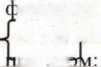 Стоимость услуг Исполнителя по присмотру и уходу за Воспитанником (далее - родительская плата) составляет: 2480,00 рулей.Не допускается включение расходов на реализацию образовательной программы дошкольного образования, а также расходов на содержание недвижимого имущества ДОУ в родительскую плату за присмотр и уход за Воспитанником.Начисление родительской платы производится из расчета фактически оказанной услуги по присмотру и уходу, соразмерно количеству календарных дней, в течение которых оказывалась услуга.Заказчик ежемесячно вносит родительскую плату' за присмотр и уход за Воспитанником, указанную в пункте 3.1 настоящего Договора.Оплата производится в виде авансового платежа не позднее 09 числа текущего месяца, по наличному расчету (через кассу ДОУ) и безналичному расчету на лицевой счет ДОУ(за счет части материнского (семейного капитала).Ежегодно до 01 июля и до 01 февраля за 1 и II полугодие финансового года централизованной бухгалтерией осуществляется сверка перечисленных сумм за счет средств материнского (семейного) капитала на содержание ребенка в ДОУ и фактически затраченных средств. Разница между указанными суммами подлежит:зачету в счет последующих платежей сумм, образовавшихся в конце учебного года в результате превышения перечисленных по договору сумм над фактическими расходами по содержанию (при условии использования образовательным учреждением методики расчета платы за содержание ребенка, учитывающей его фактическое пребывание в образовательном учреждении);возврату образовательным учреждением в Отделение ПФР на счет, с которого осуществлялось перечисление средств в случае расторжения договора, а также в связи со смертью ребенка (детей) (объявления его (их) умершим, признанием безвестно отсутствующим).Возврат осуществляется в течение 5 банковских дней со дня проведения сверки.В случае отсутствия Воспитанника в учреждении по уважительным причинам (болезнь Воспитанника, прохождение им санаторно-курортного лечения: карантина: отпуска Заказчика; временного отсутствия Заказчика на постоянном месте жительства по уважительной причине (болезнь, командировка, прочее) по заявлению Заказчика) внесенная плата за время непосещения Воспитанником учреждения засчитывается в счет последующих платежей за присмотр и уход за Воспитанником рассчитывается поюрмуле:А:БЪсВ = СА -	2480 руб. (фиксированный размер платы, взимаемой с родителей (законных представителей) засодержание ребёнка в ДОУ);Б - количество рабочих дней в месяце;В - количество дней посещения ребёнком ДОУ;С - размер платы за неполный месяц.Во всех других случаях нахождения Воспитанника на домашнем режиме, пропуска дней посещения Воспитанником образовательной организации по собственному желанию родителей плата за содержание Воспитанника взимается полностью в установленном порядке.Размер платы, взимаемой с родителей (законных представителей) за присмотр и уход за детьми, осваивающими образовательные программы дошкольного образования в муниципальных учреждениях города Дудинка определяется на основании Постановления администрации Таймырского Долгано-Ненецкого муниципального района от 12.04.2012г. № 242 «Об Утверждении Положения о порядке взимания платы за содержание детей в образовательных учреждениях Таймырского Долгано-Ненецкого муниципального района . реализующих основную общеобразовательную программу дошкольного образования».Заказчик имеет право на получение в установленном порядке компенсации части платы (компенсация), взимаемой, за присмотр и уход за Воспитанником. Право на получение компенсации имеет один из родителей (законных представителей), внесших родительскую плату за присмотр и уход за Воспитанником.Получать возмещение части родительской платы за содержание ребёнка в дошкольном образовательном учреждении:в соответствии со ст. 65 п.5 Закона РФ от 29.12.2012 №273-Ф3 «Об образовании в Российской Федерации»: на первого ребенка в размере 20% от внесенной родительской платы, фактически взимаемой за содержание ребенка в учреждении, на второго ребенка - в размере 50%. на третьего и последующего детей - в размере 70% от указанной родительской платы.в соответствии с Законом Красноярского края от 18.12.208 №7-2670 "О наделении органов местного самоуправления ГДНМР и поселений, входящих в его состав, государственными полномочиями по социальной поддержке отдельных категорий граждан, проживающих в ТДНМР ...»; Постановлениемправительства Красноярского края в ред. от 13.08.2013г. №165-п	« «Об утверждении Порядковпредоставления мер социальной поддержки гражданам, проживающим в ГДНМР»Не вносить родительскую плату за дегей-инвалидов; детей с туберкулезной интоксикацией; детей- сирот и детей, оставшихся без попечения родителей ст. 65 п.З Закона РФ от 29.12.2012 №273-Ф3 «Об образовании в Российской Федерации»Ответственность за неисполнение или ненадлежащееисполнение обязательств по договору, порядок разрешения споровЗа неисполнение либо ненадлежащее исполнение обязательств по настоящему Договору Исполнитель и Заказчик несут ответственность, предусмотренную законодательством Российской Федерации и настоящим Договором.Основания изменения и расторжения договораУсловия, на которых заключен настоящий Договор, могут быть изменены по соглашению сторон.Все изменения и дополнения к настоящему Договору должны быть совершены в письменной форме и подписаны уполномоченными представителями Сторон.Настоящий Договор может быть расторгнут по соглашению сторон. По инициативе одной из сторон настоящий Договор может быть расторгнут по основаниям, предусмотренным действующим законодательством Российской Федерации.Заключительные положенияНастоящий договор вступает в силу с даты, указанной в распорядительном акте о приеме лица на обучение (приказ о зачислении ) и действует до прекращения образовательных отношений, предусмотренных действующим законодательством Российской Федерации.Настоящий Договор составлен в двух экземплярах, имеющих равную юридическую силу, по одному для каждой из Сторон.Стороны обязуются письменно извещать друг друга о смене реквизитов, адресов и иных существенных изменениях.Все споры и разногласия, которые могут возникнуть при исполнении условий настоящего Договора, Стороны будут стремиться разрешать путем переговоров.Споры, не урегулированные путем переговоров, разрешаются в судебном порядке, установленном законодательством Российской Федерации.Ни одна из Сторон не вправе передавать свои права и обязанности по настоящему Договору третьим лицам без письменного согласия другой Стороны.При выполнении условий настоящего Договора Стороны руководствуются законодательством Российской Федерации.VII» Реквизиты и подписи сторонНаименование банка:ГРКЦ ГУ Банка России по Красноярскому краю г. КрасноярскУФК по Красноярскому краю(ТМБ ДОУ ДС «Забава») 20196Ц15510БИК/кор.сч-040407001р/сч - 40701810100001000431ОКАТО - 04121000000Подпись родителя		С уставом ДОУ «Забава», образовательной программой, лицензией ознакомлен (а)Подпись родителя		На обработку своих персональных данных и персональных данных ребенка в порядке, установленномФедеральным законом от 27.07.06 №152-ФЗ «О персональных данных», согласен (на) 	 родителя)Исполнитель: Таймырское муниципальное бюджетное Дошкольное образовательное учреждение «Дудинский детский сад общеразвивающего вида с приоритетным осуществлением деятельности по художественно - эстетическому направлению развития детей «Забава» (ТМБ ДОУ ДС «Забава»)Заказчик:Исполнитель: Таймырское муниципальное бюджетное Дошкольное образовательное учреждение «Дудинский детский сад общеразвивающего вида с приоритетным осуществлением деятельности по художественно - эстетическому направлению развития детей «Забава» (ТМБ ДОУ ДС «Забава»)Исполнитель: Таймырское муниципальное бюджетное Дошкольное образовательное учреждение «Дудинский детский сад общеразвивающего вида с приоритетным осуществлением деятельности по художественно - эстетическому направлению развития детей «Забава» (ТМБ ДОУ ДС «Забава»)Исполнитель: Таймырское муниципальное бюджетное Дошкольное образовательное учреждение «Дудинский детский сад общеразвивающего вида с приоритетным осуществлением деятельности по художественно - эстетическому направлению развития детей «Забава» (ТМБ ДОУ ДС «Забава»)(фамилия, имя. отчество Родителя)Адрес: 647000Красноярский крайТаймырский Долгано-Ненецкий муниципальный районг. Дудинка, ул. Островского, д.ЗПаспортные данные:Серия	№ВыданАдрес: 647000Красноярский крайТаймырский Долгано-Ненецкий муниципальный районг. Дудинка, ул. Островского, д.ЗТелефон: 5-67- 53Фамилия, имя. отчество руководителя Учреждения: Бондарчук Алла МихайловнаАдрес (место жительства):Телефон:Подпись родителя : Дата	20	г.Телефон:Подпись родителя : Дата	20	г.Подпись:Телефон:Подпись родителя : Дата	20	г.Телефон:Подпись родителя : Дата	20	г.Дата	20	г.Телефон:Подпись родителя : Дата	20	г.Телефон:Подпись родителя : Дата	20	г.РЕКВИЗИТЫ ДЛЯ ПЕРЕЧИСЛЕНИЯРЕКВИЗИТЫ ДЛЯ ПЕРЕЧИСЛЕНИЯНаименование юридического лица:Таймырское муниципальное бюджетное Дошкольное образовательное учреждение«Дудинский детский сад общеразвивающего вида с приоритетным осуществлением деятельности по художественно-эстетическому направлению развития детей «Забава» (ТМБ ДОУ ДС «Забава»)ИНН - 8401010755 КПП - 840101001Наименование юридического лица:Таймырское муниципальное бюджетное Дошкольное образовательное учреждение«Дудинский детский сад общеразвивающего вида с приоритетным осуществлением деятельности по художественно-эстетическому направлению развития детей «Забава» (ТМБ ДОУ ДС «Забава»)ИНН - 8401010755 КПП - 840101001